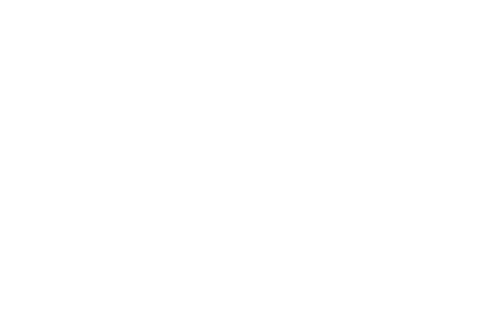 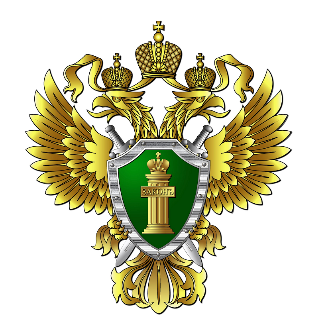 Много интересной правовой информации можно найти на сайте прокуратуры Иркутской области, если перейти по этой ссылке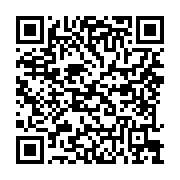 